20	年	月分活動報告書サークル名 	今月、活動を行いましたか。どちらかに丸を記入して下さい。	（活動した・活動していない）月１回以上活動が原則ですが活動していないと答えた場合、以下の欄に活動できなかった理由を記入して下さい。(例：テスト期間のため活動が出来なかった。体育館・教室の申請がとれなかった等)理由:活動したと答えた場合、以下の欄に例を参考にして記入して下さい。学外の活動も記入してください。欄が足りない場合は自治室で新しい用紙をお渡しします。SHAiR で印刷することも可能です。SHAiR ではサークル団体の紹介文の掲載をしています。掲載情報の変更や未掲載のサークル団体は情報の提供をお願いします。（紹介文、活動写真）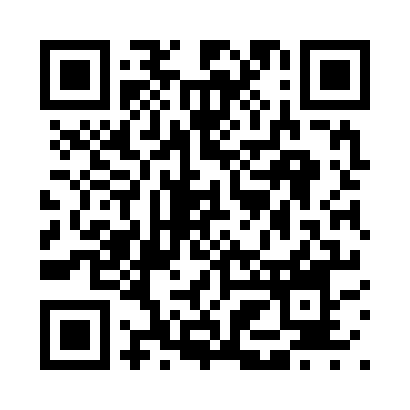 SHAiR掲載の提出先：https://www.ns.kogakuin.ac.jp/SHAiR/index.html
にある掲載内容の変更 フォーム まで活動報告書は以下へ提出お願いします。新宿所属のサークル　：jichi.shinjuku.circle@gmail.com八王子所属のサークル：jichi.hachioji.circle@gmail.com質問、要望などありましたらこちらに書いて下さい。活動日活動場所活動人数活動内容1/1体育館10 人例：サーブ・レシーブの練習と試合を行なった。来月の夏合宿のミーティングを行なった。（『〃』などで略すことはやめてください）//////